教社科〔2017〕275号中共河南省委高校工委 河南省教育厅关于遴选推荐全省哲学社会科学战线学习习近平总书记重要讲话精神师资力量专题培训班宣讲专家的通知各高等学校：根据《中共河南省委宣传部中共河南省委高校工委　河南省教育厅河南省财政厅印发〈关于在全省哲学社会科学战线深入开展习近平总书记重要讲话精神专题培训的意见〉的通知》（豫宣通﹝2017﹞18号）精神，省委宣传部、省委高校工委、省教育厅拟于2017年4月中下旬，从省委党校、省社科院、省社科联和部分高校等部门抽调50位专家学者，举办全省哲学社会科学战线学习习近平总书记重要讲话精神师资力量专题培训班（以下简称师资力量专题培训班），为下一步在全省开展分级分层分类培训提供授课服务。现将有关事项通知如下：一、推荐专家的基本条件1.坚持马克思主义，坚持党的基本路线和方针、政策，政治立场坚定，具有较高的政治理论素养。2.具有扎实的社科理论和专业知识，在相关研究领域有较高的学术影响。3.具有较强的语言表达和演讲能力。4.具有高尚的学术职业道德。二、推荐名额本科院校按每校1－3名、高职高专按每校1名推荐。三、推荐专家的遴选使用对宣讲专家实行“有进有退、优胜劣汰”的动态管理机制。在各单位推荐的基础上，组织遴选，遴选入围者，将作为本次宣讲专家，参加师资力量专题培训班，集中进行培训；遴选未入围者，将作为今后三年内开展此类宣讲活动候选对象储备使用。四、有关要求1.各单位要高度重视，精心组织，确保遴选推荐工作顺利进行。2.请认真填写《师资力量专题培训班宣讲专家推荐表》（见附件），经本单位审核、加盖公章后，于前传真至省教育厅社科处，联系人：刘书伟，电话：0371－69691972（传真），13613849657。同时发送电子文档至liushuwei@haedu.gov.cn。附件：师资力量专题培训班宣讲专家推荐表  中共河南省委高校工委 河南省教育厅河南省教育厅办公室 印发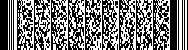 附 件师资力量专题培训班宣讲专家推荐表推荐单位联系人： 移动电话： 办公电话：姓 名性别出生年月出生年月民族所在单位行政职务行政职务职称政治面貌学科专业邮箱移动电话办公电话主要业迹简介（限300字以内）主要业迹简介（限300字以内）主要业迹简介（限300字以内）主要业迹简介（限300字以内）主要业迹简介（限300字以内）主要业迹简介（限300字以内）主要业迹简介（限300字以内）主要业迹简介（限300字以内）主要业迹简介（限300字以内）学校意见（盖 章）2017年 月 日（盖 章）2017年 月 日（盖 章）2017年 月 日（盖 章）2017年 月 日（盖 章）2017年 月 日（盖 章）2017年 月 日（盖 章）2017年 月 日（盖 章）2017年 月 日省委高校工委省教育厅意见（盖 章）2017年 月 日（盖 章）2017年 月 日（盖 章）2017年 月 日（盖 章）2017年 月 日（盖 章）2017年 月 日（盖 章）2017年 月 日（盖 章）2017年 月 日（盖 章）2017年 月 日